Klassifikation:	Løbet er et *** åbent stævne med match for Sydkredsens 2. divisionLøbsområde:		Frederikshåb Nordvest (ændring fra oprindelig planlagt)Mødested/Parkering:	Vestre Rullebane, afmærkning fra Koldingvej mellem Billund og Egtved.	Parkering på Vestre Rullebane, følg P-vagters anvisninger.Kortet:	Frederikshåb Nordvest, 1:7.500 og 1:10.000, ækv. 2,5 m, revideret i 2019. Rettelser foretaget i 2020 og 2021. Printede kort på riv- og vandfast papir. Postbeskrivelser er trykt på kortet og løse ved start.	Klasser fra H/D50 og opefter løber med målestok 1:7.500.Terrænbeskrivelse:	Varieret plantage med mange detaljer. Indlandsklitter og mange kurvedetaljer. Meget diffus vegetation vekslende mellem tæt gran, halvåbne og åbne områder samt helt frit gennemløbelig skov. Efter skovning ligger der en del grendiger i skoven.Stævnekontor:	Findes på stævnepladsen. Åbent fra kl. 9.30.Afstande:		Parkering – stævneplads: 50-600 m. 
		Stævneplads – start: 600 m.Klasser:	Der tilbydes følgende klasser og baner i henhold til reglement for divisionsturnering. Deltagerne ved det åbne stævne kan tilmelde sig de samme klasser.Børnebaner: 	Der tilbydes gratis børnebane. Start mellem kl. 10 og 12.Præmier:	Der uddeles præmier til de bedste løbere i alle ungdomsklasser til og med 16 år.Kontrol/tidtagning:	SPORTIDENT. Egen brik kan anvendes. Manglende briktilmelding betragtes som ønske om leje af brik. Lejepris 15 kr. Mistet lejebrik erstattes med 550,- kr. Lejebrikker udleveres ved start og skal afleveres ved målgang.	Start:	Første start er kl. 10.00. Der laves startlister, hvor deltagere i divisions-matchen blandes med øvrige tilmeldte til det åbne stævne. Der er fremkald 4 min. før start. Løbere på bane 10 har fri starttid i tidsrummet 09.45 til sidste ordinære starttid. Bane 7 og 10 får deres kort udleveret 2 min. før start. Alle øvrige løbere får kortet i startøjeblikket.Service:	Kiosk med normalt udvalg på stævnepladsen.Toiletvogn i nærheden af stævnepladsen.Bad ved KOK’s klublokale Bøgelund efter nærmere aftale.Der er ingen børneaktivering/pasning. Der kan ønskes tidlig/sen start.Tilmelding:		Tilmelding skal ske via O-service senest fredag den 17. september. Eget Sportident-briknummer skal oplyses ved tilmeldingen.Eftertilmelding:		Mulighed for eftertilmelding via O-service indtil tirsdag d. 21. september kl. 24.00 mod en ekstra afgift på 20 kr. Ledige baner: 	Er man ikke tilmeldt løbet, kan der købes en bane i stævnekontoret fra kl. 09:30 – 11:00 - mod forhøjet startgebyr på 20 kr. + evt. brikleje.Startafgift:		Ungdom -20 år: 55,00 kr. Øvrige: 90,00 kr. Leje af brik: 15,00 kr. Startafgifter indbetales til Kolding OK, Sydbank 7040-0000121557Instruktion og startliste:	Lægges på Kolding OK’s hjemmeside - www.koldingorienteringsklub.dk Resultatformidling:	På stævnepladsen samt efter løbet på koldingorienteringsklub.dkStævnekontrol:	Per Eg PedersenBanelægger:		Gustav JensenBanekontrol:		Anders DalgaardDommer:		Poul Erik Buch, OK GormKorttegner:		GT Maps 2018/19. Rettelser 2020/21: Per Eg PedersenStævneleder:	Marianne Lynge, tlf. 20214549IndbydelseKolding OK indbyder til åbent stævne og 2. divisionsmatch i Divisions-turneringen søndag d. 26. september 2021 i Frederikshåb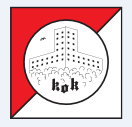 BaneKlassifikationKlasserCirka banelængder1Sort - svær H18, H20, H217,82H40, D18, D20, D216,33H16, H50, D405,34H 60, D16, D504,45Blå - sværH 70, D603,46Gul - mellemsværH14, H20B, H21B, H45B4,37Hvid - letH-let, D-let, H12, D12, H14B, D14B3,28Blå - sværH80, D702,69Gul - mellemsværD14, D20B, D21B, D45B3,310Grøn - begynderH10, D10, H12B, D12B, Begynder2,5